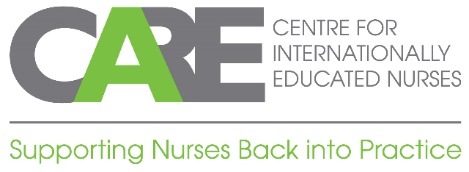 Call for Nominations for CARE Centre for Internationally Educated Nurses
Joan Lesmond IEN of the Year Awards 2019 (revised May 2019)Submission Deadline: Monday September 16, 2019BackgroundDr. Joan Lesmond, a well-respected nursing leader who worked tirelessly to promote integration of IENs into the Canadian healthcare system, passed away in October 2011 at the age of 59. As a nurse, educator, advocate and mentor, Joan had a profound and widespread impact on the nursing profession and community-based healthcare. She was active in many nursing associations and was an early advisor to CARE Centre, which founded the IEN of the Year Award in her name for the organization’s 10th anniversary.Nomination Process & Selection CriteriaCARE Centre’s Joan Lesmond IEN of the Year Awards are presented each year to one member RN and one member RPN. The process for selection of the recipients for CARE Centre’s Joan Lesmond IEN of Year Awards is as follows:Nominator(s):Any one of the following can submit a nomination:The nominee’s direct supervisor, Nurse Manager and/or AdministratorTeam Leader, Clinical Educator or PreceptorPeers (nurses, a member of the interoprofessional healthcare team, physicians)Patients/Clients and FamiliesCARE Centre Case ManagerSelf nomination 	The IEN may self-nominate by submitting two endorsements from any of the following:Direct supervisor, Nurse Manager and/or AdministratorTeam Leader, Clinical Educator or PreceptorPeers (nurses, a member of the interoprofessional healthcare team, physicians Patients/Clients and FamiliesCARE Centre Case ManagerCriteria for Selection:To be eligible for the award, the IEN who is being nominated has to:		be currently registered in Ontario with The College of Nurses of Ontario (RN or RPN)should have worked in Ontario for at least a yearbe a member of CARE Centre for Internationally Educated Nursesconsistently demonstrate professionalism in nursing practice as defined by the College of Nurses of Ontariosubmit a 500 word essay with the application on her/his personal story or experience. This essay should demonstrate the nominee’s personal commitment to nursing and their courage, resilience and passion as an IEN submit two signed endorsements or completed nomination form Review Process:A sub-committee of the Board of Directors that consists of a panel of 4-6 individuals including the Executive Director, Board members, the previous year’s award recipients and representatives from professional associations and academic partners will review and recommend the selected winners to CARE Centre’s Board of Directors. Final selection of the award winners will be made by CARE Centre’s Board of Directors.Submission:Submit nominations before (DATE) via any of the following: Email:  ienaward@care4nurses.org  Fax:    416-226-5300    Mail:   CARE Centre for Internationally Educated Nurses128A Sterling Road, Suite 202Toronto, Ontario. M6R 2B7Deadline:  	Friday September 16, 2019Inquiries: Please call 416-226-2800 or e-mail cleblanc@care4nurses.org with the subject line Joan Lesmond IEN Awards NominationsCARE Centre’s Joan Lesmond IEN of the Year Awards2019 Nomination FormThis is a self-nomination   Yes___ No___Name of Nominee: _______________________________Name of Nominator(s)/ Endorser(s):___________________________Role and Relationship of Nominator(s) with Nominee: ____________________________________Nominee’s Current Place of Employment: ______________________________________________Is the Nominee currently registered in Ontario as RN or RPN? _______________________________How long has the Nominee been working at the current place of nursing employment? ________If less than one year, please list previous employer(s):_____________________________________Is the Nominee a member of CARE Centre for Internationally Educated Nurses? Yes___ No____Joan Lesmond Award Nomination Form Rating Scale – May 2019Categories are based on College of Nurses of Ontario Professional Standards(to be completed by the Nominee, Nominator or Endorser)Name of Nominee:________________________Name of Nominator/Endorser:_______________________ Category of nomination: Please check one: RN __, RPN __Please rate criteria on a scale from 0 to 5 and provide comments. 0-absent, 1-fair, 2-good, 3-very good, 4-excellent, 5-exceptionalIf self-nominating, two (2) endorsements are required in the form of signatures from any of the following:   Nurse Manager and/or Administrator   Team Leader, Clinical Educator or Preceptor   Peers (nurses, health care discipline team members, physicians)   Patients and Families   CARE Centre Case ManagerEndorsement(s) from: (name, role, organization)By putting your name to this document you are acknowledging that you have read the examples (1-7) above and agree the nominee has demonstrated each in an exemplary manner.Endorser #1Name:_______________________________________	Date:__________________________	Organization:________________________________	 Position:_______________________Signature:___________________________________ Phone:_________________________Endorser #2Name:_______________________________________	Date:__________________________	Organization:________________________________ Position:_______________________Signature:___________________________________ Phone:_________________________Are you willing to participate in an evaluation about this Award Process in the future?  No___	Yes___Telephone #:____________________________ 	Email address: _______________________________	PERSONAL ESSAY BY NOMINEEPlease include a personal essay about your experiences. This essay should demonstrate your personal commitment to nursing. Your own “story” will also be assessed as part of this nomination. The reviewers will be looking at your story for indicators of courage, resilience, passion. The essay should be typed in the space below. Essays over 500 words will not be read.  MUST BE INCLUDED WITH ORIGINAL SUBMISSION.Please feel free to discuss with colleagues/manager/supervisor to assist you with this process.  Alternatively, contact your CARE Centre Case Manager for assistance.CRITERIA012345Accountability Is accountable to the public and responsible for ensuring that her/his practice and conduct meets legislative requirements and the standards of the profession. Continuing competence Maintains and continually improves her/his competence by participating in the College of Nurses of Ontario’s Quality Assurance (QA) Program. Ethics Understands, upholds and promotes the values and beliefs described in CNO’s Ethics practice standard. Knowledge Possesses, through basic education and continuing learning, knowledge relevant to her/ his professional practice. Knowledge application Continually improves the application of professional knowledge.Leadership Demonstrates her/his leadership by providing, facilitating and promoting the best possible care/service to the public.Relationships: Therapeutic nurse-client relationships                             Professional relationships Establishes and maintains respectful, collaborative, therapeutic and professional relationships.                                                                   Total Scores_______________/35Comments:Please provide comments (or attach a letter of reference) containing examples of how the IEN being nominated demonstrates the above criteria. Including supporting information or feedback from Peers, Patients/Clients or Families would be helpful.                                                                   Total Scores_______________/35Comments:Please provide comments (or attach a letter of reference) containing examples of how the IEN being nominated demonstrates the above criteria. Including supporting information or feedback from Peers, Patients/Clients or Families would be helpful.                                                                   Total Scores_______________/35Comments:Please provide comments (or attach a letter of reference) containing examples of how the IEN being nominated demonstrates the above criteria. Including supporting information or feedback from Peers, Patients/Clients or Families would be helpful.                                                                   Total Scores_______________/35Comments:Please provide comments (or attach a letter of reference) containing examples of how the IEN being nominated demonstrates the above criteria. Including supporting information or feedback from Peers, Patients/Clients or Families would be helpful.                                                                   Total Scores_______________/35Comments:Please provide comments (or attach a letter of reference) containing examples of how the IEN being nominated demonstrates the above criteria. Including supporting information or feedback from Peers, Patients/Clients or Families would be helpful.                                                                   Total Scores_______________/35Comments:Please provide comments (or attach a letter of reference) containing examples of how the IEN being nominated demonstrates the above criteria. Including supporting information or feedback from Peers, Patients/Clients or Families would be helpful.                                                                   Total Scores_______________/35Comments:Please provide comments (or attach a letter of reference) containing examples of how the IEN being nominated demonstrates the above criteria. Including supporting information or feedback from Peers, Patients/Clients or Families would be helpful.